Security Assessment & Planning GuidelinesKeeping POD staff and the public safe and supplies secure at each POD will be a primary objective.Local Law Enforcement should be involved in the SNS Mass Dispensing planning process.Additional information on security related to SNS can be found at Receiving, distributing, and dispensing Strategic National Stockpile assets : guide to preparedness, Version 11Each individual POD location must have a completed security assessment and written plan.  The assessment and resulting plan should address the following:Potential risk areas (e.g. Large number of access points to PODs)Analysis of the surrounding area (e.g., providing adequate onsite or nearby parking near high-flow streets or freeways).Specific physical security measures to effectively safeguard personnel at the dispensing facilitySecurity measures to mitigate risk (e.g., reducing the number of access points to the POD)POD queuing and clinic layout (e.g., allowing a controlled patient flow) Procedures for managing disorderly persons or crowds, foot traffic into and out of the facility, Incoming vehicular traffic, parking, and outgoing trafficNumber of security-support team members needed per shift for the PODCommunications resources and plans for security team membersSecurity management structure (chain of command)The following items must be included in the SNS plan based on requirements in the DSNS Local Technical Assistance Review Tool – October 2007:Local level position identified to plan/coordinate the overall security for the Points of DispensingSecurity Coordinator has been trained regarding SNS activities and Mass DispensingLocal security/law enforcement agencies identified and oriented for POD operationsContact information for security coordinator and identified security support agenciesSecurity plans for transportation of SNS medical materiel have been developedEscort plans for materiel transported from the RSS (if applicable)Escort plans for materiel transported from one POD to anotherEscort plans for personnel and the public using mass transit to and from the PODsSecurity plans for the individual PODsSecurity and vulnerability assessment of the location and facility (strengths & weaknesses)Interior physical security of the locationSecurity sweep conducted immediately prior to use by POD staffEstablish posts for law enforcement officersAccess control to specific locations within the facility (e.g. staff-only areas, supply area)Crowd control within the facilityExterior physical security of the locationSpecialized unit needs (e.g. traffic, tactical, canine, etc.)Additional physical barriers (needs and source)POD staff parking and check-in areasVehicular Ingress & Egress controlCrowd control surrounding facilityAccess control to facilitySecurity management plan provides for:Law enforcement command centerCommunication and coordination between law enforcement and other participating agenciesRadio channels determinedShifts establishedSufficient officers assignedEvacuation plans establishedSecurity breach contingency plansIdentification procedures (e.g. badges, vehicle placards) are in place for all personnel reporting to work at the POD.Vehicle placards to allow access to restricted parking areasIndividual ID badges should include:  photo, name, role, access level, verified credentials or training levelSystem for handling spontaneous volunteers at the PODSite-specific details for each POD have been included in the security plans. Recognize that these written plans are likely to be considered secure/confidential documents by the law enforcement agency writing them.  The SNS plan should include information on the following:The law enforcement agencies that have jurisdiction within the area covered by the planFacility and Security Points of Contact for each PODGeneralized pertinent information related to area law enforcement’s standard operating procedures  County	Date       POD Site Evaluation & Planning ChecklistPerson completing form:         Contact #       Facility Name:	     	MOU in place?	YES    NO  Street Address: 	     City and zip code:	     Site Characteristics (include who owns the building, private/state/local, type of facility, etc.):  Facility Contact Person(s) & Title(s)Primary Contact – During Business Hours: Name/Title: 	     Work Phone:	     Cell Phone:	     Pager:	     Email:	     Alternate Contact – During Business Hours:Name/Title: 	     Work Phone:	     Cell Phone:	     Pager:	     Email:	     Primary After-Hours Contact – 24/7 Emergency:Name/Title: 	     Work Phone:	     Cell Phone:	     Pager:	     Home Phone:	     Email:	     Alternate After-Hours Contact – 24/7 Emergency:Name/Title: 	     Work Phone:	     Cell Phone:	     Pager:	     Home Phone:	     Email:	     Supplemental InformationDiagrams and Pictures:Diagrams and/or plans of the POD layout should be included the SNS Mass Dispensing Plan. Aerial photographs help with traffic flow, ingress, and egress planning.Interior pictures and floor plans should be attached to the completed the checklist.  A proposed set-up and flow diagram for the dispensing clinics of each POD should also be provided.Examples: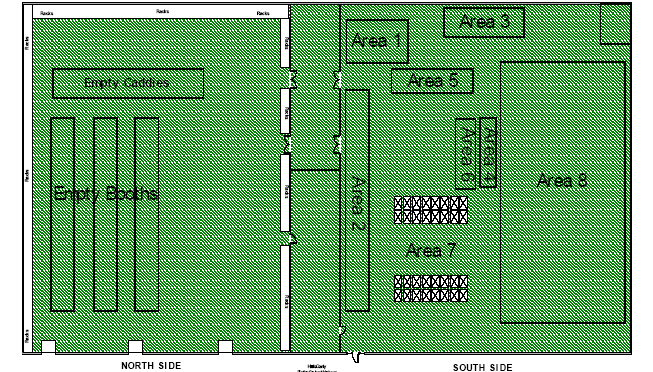 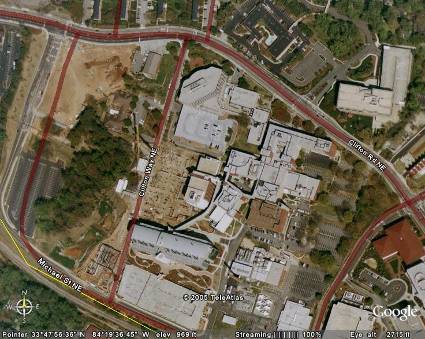 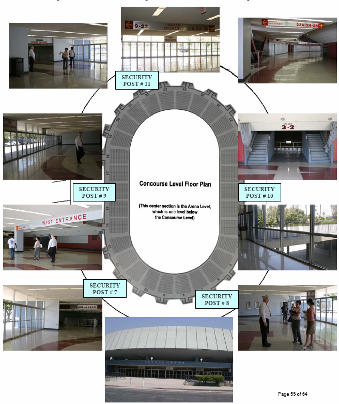 General Site InformationGeneral Site InformationGeneral Site InformationGeneral Site InformationGeneral Site InformationGeneral Site InformationEstimated facility size (square feet)Estimated facility size (square feet)Estimated facility size (square feet)Number of usable roomsNumber of usable roomsNumber of usable roomsIs the site available 24/7?	If “No”, what are the restrictions?       Is the site available 24/7?	If “No”, what are the restrictions?       Is the site available 24/7?	If “No”, what are the restrictions?        Yes Yes NoAre there multiple levels (steps between rooms/multiple floors) in the space to be utilized for operations?	If yes, are elevators available?  Are there multiple levels (steps between rooms/multiple floors) in the space to be utilized for operations?	If yes, are elevators available?  Are there multiple levels (steps between rooms/multiple floors) in the space to be utilized for operations?	If yes, are elevators available?   Yes Yes Yes Yes No NoDo the roads leading to the site allow for easy access?Do the roads leading to the site allow for easy access?Do the roads leading to the site allow for easy access? Yes Yes NoHas the facility been designated for other functions during an emergency?	If “Yes”, explain:       Has the facility been designated for other functions during an emergency?	If “Yes”, explain:       Has the facility been designated for other functions during an emergency?	If “Yes”, explain:        Yes Yes NoIs the site located in a flood prone area?Is the site located in a flood prone area?Is the site located in a flood prone area? Yes Yes NoIs the facility and surrounding environment free of hazardous materials and chemical, biological, and mechanical hazards?Is the facility and surrounding environment free of hazardous materials and chemical, biological, and mechanical hazards?Is the facility and surrounding environment free of hazardous materials and chemical, biological, and mechanical hazards? Yes Yes NoName of closest law enforcement agency:       Address:       Approximate number of miles location from site:       Name of closest law enforcement agency:       Address:       Approximate number of miles location from site:       Name of closest law enforcement agency:       Address:       Approximate number of miles location from site:       Name of closest law enforcement agency:       Address:       Approximate number of miles location from site:       Name of closest law enforcement agency:       Address:       Approximate number of miles location from site:       Name of closest law enforcement agency:       Address:       Approximate number of miles location from site:       Name of closest medical facility/hospital:       Address:       Approximate number of miles location from site:       Name of closest medical facility/hospital:       Address:       Approximate number of miles location from site:       Name of closest medical facility/hospital:       Address:       Approximate number of miles location from site:       Name of closest medical facility/hospital:       Address:       Approximate number of miles location from site:       Name of closest medical facility/hospital:       Address:       Approximate number of miles location from site:       Name of closest medical facility/hospital:       Address:       Approximate number of miles location from site:       General Comments about the site:       General Comments about the site:       General Comments about the site:       General Comments about the site:       General Comments about the site:       General Comments about the site:       Facility Exterior/Interior InformationFacility Exterior/Interior InformationFacility Exterior/Interior InformationFacility Exterior/Interior InformationFacility Exterior/Interior InformationFacility Exterior/Interior Information**Aerial photos and/or layout diagrams of the site, including surrounding access roads and proposed traffic patterns, parking, foot traffic, etc. may be included with the completed checklist.**Aerial photos and/or layout diagrams of the site, including surrounding access roads and proposed traffic patterns, parking, foot traffic, etc. may be included with the completed checklist.**Aerial photos and/or layout diagrams of the site, including surrounding access roads and proposed traffic patterns, parking, foot traffic, etc. may be included with the completed checklist.**Aerial photos and/or layout diagrams of the site, including surrounding access roads and proposed traffic patterns, parking, foot traffic, etc. may be included with the completed checklist.**Aerial photos and/or layout diagrams of the site, including surrounding access roads and proposed traffic patterns, parking, foot traffic, etc. may be included with the completed checklist.**Aerial photos and/or layout diagrams of the site, including surrounding access roads and proposed traffic patterns, parking, foot traffic, etc. may be included with the completed checklist.Number of external entrances/exit door to siteNumber of external entrances/exit door to siteNumber of external entrances/exit door to siteEstimated number of parking spaces at siteEstimated number of parking spaces at siteEstimated number of parking spaces at siteAncillary parking in close proximity?	If “Yes”, number of miles to ancillary location:       Ancillary parking in close proximity?	If “Yes”, number of miles to ancillary location:       Ancillary parking in close proximity?	If “Yes”, number of miles to ancillary location:        Yes Yes NoIs there staff parking, separate from the general public? Is there staff parking, separate from the general public? Is there staff parking, separate from the general public?  Yes Yes NoIs there standoff between parking and the POD site?Is there standoff between parking and the POD site?Is there standoff between parking and the POD site? Yes Yes NoWill there be a need for vehicular traffic control to the POD site?Will there be a need for vehicular traffic control to the POD site?Will there be a need for vehicular traffic control to the POD site? Yes Yes NoAre other physical barriers/access control measures needed outside?Are other physical barriers/access control measures needed outside?Are other physical barriers/access control measures needed outside? Yes Yes NoIs there adequate exterior lighting around the building perimeter?Is there adequate exterior lighting around the building perimeter?Is there adequate exterior lighting around the building perimeter? Yes Yes NoIs the parking area well lit?Is the parking area well lit?Is the parking area well lit? Yes Yes NoIs there sufficient interior lighting?Is there sufficient interior lighting?Is there sufficient interior lighting? Yes Yes NoIs there CCTV or some type of video monitoring for the interior/exterior?Is there CCTV or some type of video monitoring for the interior/exterior?Is there CCTV or some type of video monitoring for the interior/exterior? Yes Yes NoIs a large waiting/assembly area(s) available?Is a large waiting/assembly area(s) available?Is a large waiting/assembly area(s) available? Yes Yes NoWill foot traffic easily flow from outside to inside to back outside?Will foot traffic easily flow from outside to inside to back outside?Will foot traffic easily flow from outside to inside to back outside? Yes Yes NoAre other physical barriers/access control measures needed inside?Are other physical barriers/access control measures needed inside?Are other physical barriers/access control measures needed inside? Yes Yes NoIs there secure storage area for receipt/storage of medical supplies?Is there secure storage area for receipt/storage of medical supplies?Is there secure storage area for receipt/storage of medical supplies? Yes Yes NoOther exterior notes:       Other exterior notes:       Other exterior notes:       Other exterior notes:       Other exterior notes:       Other exterior notes:       Other interior notes:       Other interior notes:       Other interior notes:       Other interior notes:       Other interior notes:       Other interior notes:       Security PlanningSecurity PlanningSecurity PlanningSecurity PlanningSecurity PlanningSecurity PlanningHave escort security plans been developed to the POD site?Have escort security plans been developed to the POD site?Have escort security plans been developed to the POD site? Yes Yes NoAre POD security personnel part of the escort security plan?Are POD security personnel part of the escort security plan?Are POD security personnel part of the escort security plan? Yes Yes NoCan personnel perform a security sweep prior to material arrival?Can personnel perform a security sweep prior to material arrival?Can personnel perform a security sweep prior to material arrival? Yes Yes NoCan the site be secured/access controlled?Can the site be secured/access controlled?Can the site be secured/access controlled? Yes Yes NoAre security personnel necessary on both exterior and interior?Are security personnel necessary on both exterior and interior?Are security personnel necessary on both exterior and interior? Yes Yes NoWill there be assigned, static security posts?Will there be assigned, static security posts?Will there be assigned, static security posts? Yes Yes NoWill there be assigned, roving security posts?Will there be assigned, roving security posts?Will there be assigned, roving security posts? Yes Yes NoWill there be a need for specialized units (canine, EOD, Tactical, Traffic, etc.)?Will there be a need for specialized units (canine, EOD, Tactical, Traffic, etc.)?Will there be a need for specialized units (canine, EOD, Tactical, Traffic, etc.)? Yes Yes NoEstimated minimum number of required security personnel for building interior?Estimated minimum number of required security personnel for building interior?Estimated minimum number of required security personnel for building interior?Estimated minimal number of required security personnel for building exterior?Estimated minimal number of required security personnel for building exterior?Estimated minimal number of required security personnel for building exterior?Are procedures in place to identify/badge POD staff (individuals & vehicles)?Are procedures in place to identify/badge POD staff (individuals & vehicles)?Are procedures in place to identify/badge POD staff (individuals & vehicles)? Yes Yes NoIs there a plan for handling security breaches/disruptive personnel?Is there a plan for handling security breaches/disruptive personnel?Is there a plan for handling security breaches/disruptive personnel? Yes Yes NoIs there an evacuation plan?Is there an evacuation plan?Is there an evacuation plan? Yes Yes NoIs emergency lighting available?  Is emergency lighting available?  Is emergency lighting available?   Yes Yes NoWho holds and maintains the site security plans (agency)?       	Agency Contact Name:       	Phone Number(s):       Who holds and maintains the site security plans (agency)?       	Agency Contact Name:       	Phone Number(s):       Who holds and maintains the site security plans (agency)?       	Agency Contact Name:       	Phone Number(s):       Who holds and maintains the site security plans (agency)?       	Agency Contact Name:       	Phone Number(s):       Who holds and maintains the site security plans (agency)?       	Agency Contact Name:       	Phone Number(s):       Who holds and maintains the site security plans (agency)?       	Agency Contact Name:       	Phone Number(s):       Other Safety/Security notes:       Other Safety/Security notes:       Other Safety/Security notes:       Other Safety/Security notes:       Other Safety/Security notes:       Other Safety/Security notes:       CommunicationsCommunicationsCommunicationsCommunicationsCommunicationsCommunicationsNumber of telephone land-lines?Number of telephone land-lines?Number of telephone land-lines?What channel(s) and frequency will law enforcement operate on?What channel(s) and frequency will law enforcement operate on?What channel(s) and frequency will law enforcement operate on?Is there adequate cellular phone reception inside the site?Is there adequate cellular phone reception inside the site?Is there adequate cellular phone reception inside the site? Yes Yes NoAre public telephones available?Are public telephones available?Are public telephones available? Yes Yes NoIs there a dedicated FAX machine on site?Is there a dedicated FAX machine on site?Is there a dedicated FAX machine on site? Yes Yes NoIs Internet access available?Is Internet access available?Is Internet access available? Yes Yes NoIs a Public Address (PA) System available at the site?Is a Public Address (PA) System available at the site?Is a Public Address (PA) System available at the site? Yes Yes NoWill any of the following methods of communication be used?	Satellite phones?	HAM/Amateur radio?	UHF/VHF/800 MHz radios?	Bullhorns?Will any of the following methods of communication be used?	Satellite phones?	HAM/Amateur radio?	UHF/VHF/800 MHz radios?	Bullhorns?Will any of the following methods of communication be used?	Satellite phones?	HAM/Amateur radio?	UHF/VHF/800 MHz radios?	Bullhorns?  Yes Yes Yes Yes Yes  Yes Yes Yes Yes Yes No No No No NoOther Communications notes:       Other Communications notes:       Other Communications notes:       Other Communications notes:       Other Communications notes:       Other Communications notes:       StaffingStaffingStaffingStaffingStaffingStaffingHave individuals been identified for set-up and the initial shift at this site, and have job action sheets been created?Individuals Identified?Individuals Identified?Individuals Identified?Job Action Sheet Created?Job Action Sheet Created?Security Unit Leader and Team Members Yes No No Yes NoRunners and Assistants Yes No No Yes NoCan law enforcement be available within 6-12 hours of notification?Can law enforcement be available within 6-12 hours of notification?Can law enforcement be available within 6-12 hours of notification?Can law enforcement be available within 6-12 hours of notification? Yes NoHas law enforcement been identified for at least two operational periods (shifts)?Has law enforcement been identified for at least two operational periods (shifts)?Has law enforcement been identified for at least two operational periods (shifts)?Has law enforcement been identified for at least two operational periods (shifts)? Yes NoWill law enforcement receive Just-In-Time training at the site during an event?Will law enforcement receive Just-In-Time training at the site during an event?Will law enforcement receive Just-In-Time training at the site during an event?Will law enforcement receive Just-In-Time training at the site during an event? Yes NoWill there be a POD SOG or Operations Manual available at the POD?Will there be a POD SOG or Operations Manual available at the POD?Will there be a POD SOG or Operations Manual available at the POD?Will there be a POD SOG or Operations Manual available at the POD? Yes NoCan law enforcement provide personnel 24 hours per day for several days?Can law enforcement provide personnel 24 hours per day for several days?Can law enforcement provide personnel 24 hours per day for several days?Can law enforcement provide personnel 24 hours per day for several days? Yes NoHave shift schedules been developed for law enforcement personnel?Have shift schedules been developed for law enforcement personnel?Have shift schedules been developed for law enforcement personnel?Have shift schedules been developed for law enforcement personnel? Yes NoWill there be a site specific written security plan for this POD?Will there be a site specific written security plan for this POD?Will there be a site specific written security plan for this POD?Will there be a site specific written security plan for this POD? Yes NoWho maintains the list of core POD staff members and contact info?       Who maintains the list of core POD staff members and contact info?       Who maintains the list of core POD staff members and contact info?       Who maintains the list of core POD staff members and contact info?       Who maintains the list of core POD staff members and contact info?       Who maintains the list of core POD staff members and contact info?       Name and contact information for person responsible for activating/notifying Security POD staff:Name:       Phone #      	Back-up #      Name and contact information for person responsible for activating/notifying Security POD staff:Name:       Phone #      	Back-up #      Name and contact information for person responsible for activating/notifying Security POD staff:Name:       Phone #      	Back-up #      Name and contact information for person responsible for activating/notifying Security POD staff:Name:       Phone #      	Back-up #      Name and contact information for person responsible for activating/notifying Security POD staff:Name:       Phone #      	Back-up #      Name and contact information for person responsible for activating/notifying Security POD staff:Name:       Phone #      	Back-up #      Other staffing notes:       Other staffing notes:       Other staffing notes:       Other staffing notes:       Other staffing notes:       Other staffing notes:       